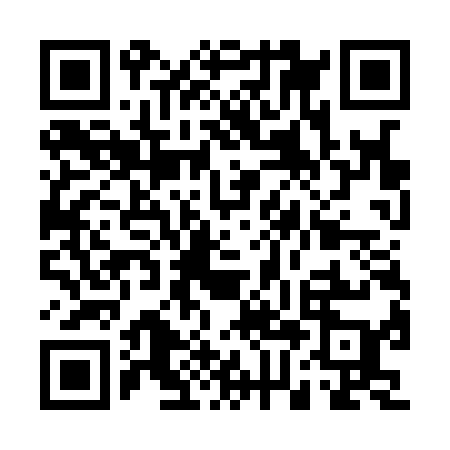 Ramadan times for Baragine, LithuaniaMon 11 Mar 2024 - Wed 10 Apr 2024High Latitude Method: Angle Based RulePrayer Calculation Method: Muslim World LeagueAsar Calculation Method: HanafiPrayer times provided by https://www.salahtimes.comDateDayFajrSuhurSunriseDhuhrAsrIftarMaghribIsha11Mon4:504:506:5012:364:246:236:238:1612Tue4:474:476:4812:364:256:256:258:1913Wed4:454:456:4512:364:276:276:278:2114Thu4:424:426:4312:354:296:296:298:2315Fri4:394:396:4012:354:306:316:318:2516Sat4:364:366:3812:354:326:336:338:2717Sun4:334:336:3512:354:336:356:358:2918Mon4:314:316:3312:344:356:376:378:3219Tue4:284:286:3012:344:366:396:398:3420Wed4:254:256:2812:344:386:416:418:3621Thu4:224:226:2512:334:406:436:438:3922Fri4:194:196:2312:334:416:446:448:4123Sat4:164:166:2012:334:436:466:468:4324Sun4:134:136:1812:324:446:486:488:4625Mon4:104:106:1512:324:466:506:508:4826Tue4:074:076:1312:324:476:526:528:5027Wed4:044:046:1012:324:486:546:548:5328Thu4:014:016:0812:314:506:566:568:5529Fri3:573:576:0512:314:516:586:588:5830Sat3:543:546:0312:314:537:007:009:0031Sun4:514:517:001:305:548:028:0210:031Mon4:484:486:581:305:568:048:0410:052Tue4:444:446:551:305:578:068:0610:083Wed4:414:416:531:295:588:078:0710:114Thu4:384:386:501:296:008:098:0910:135Fri4:344:346:481:296:018:118:1110:166Sat4:314:316:451:296:038:138:1310:197Sun4:284:286:431:286:048:158:1510:228Mon4:244:246:401:286:058:178:1710:249Tue4:214:216:381:286:078:198:1910:2710Wed4:174:176:351:286:088:218:2110:30